Bydgoszcz, dnia 06.05.2021 r.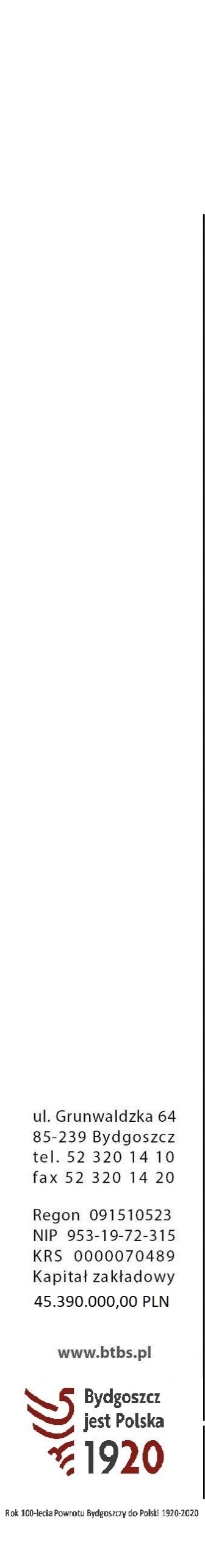 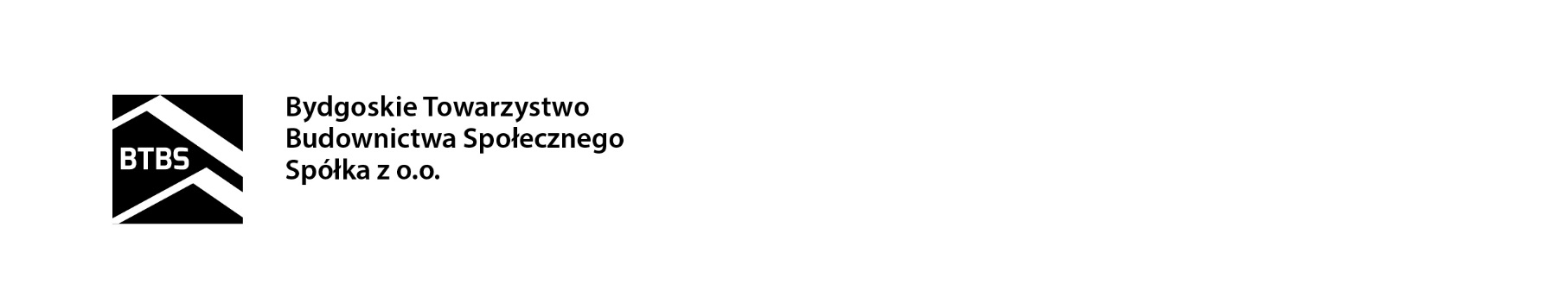 L.dz. 460/DOiON/MK-L/2021Członkowie Rady NadzorczejBydgoskiego Towarzystwa Budownictwa Społecznego Spółki z o.o.w BydgoszczyZgodnie z ustaleniami poprzedniego posiedzenia, uprzejmie zapraszam na posiedzenie Rady Nadzorczej Bydgoskiego Towarzystwa Budownictwa Społecznego, które zwołuję na dzień 14 maja 2021 r. godz. 8:30 w siedzibie Spółki, z następującym porządkiem posiedzenia :otwarcie posiedzenia,stwierdzenie zdolności Rady do podejmowania uchwał,przyjęcie porządku posiedzenia,przyjęcie protokołu z poprzedniego posiedzenia Rady Nadzorczej,zaopiniowanie stawki czynszu najmu, dla lokali mieszkalnych w budynku przy 
ul. Jasnej 33,podjęcie uchwały dotyczącej sprzedaży nieruchomości Spółki,omówienie i zaopiniowanie sprawozdań Spółki za 2020 rok oraz pozostałych dokumentów przedkładanych Zwyczajnemu Zgromadzeniu Wspólników Bydgoskiego TBS, informacja Zarządu o działalności inwestycyjnej i innych bieżących sprawach Spółki,pytania, uwagi, wnioski,zamknięcie posiedzenia.Z poważaniemPrzewodnicząca Rady Nadzorczej                Ewa Czerska    załączniki :protokół posiedzenia RN z dnia 28 kwietnia 2021 r.projekt sprawozdania Rady Nadzorczej,projekty uchwał Rady Nadzorczejprojekty uchwał Zwyczajnego Zgromadzenia Wspólników z załącznikami